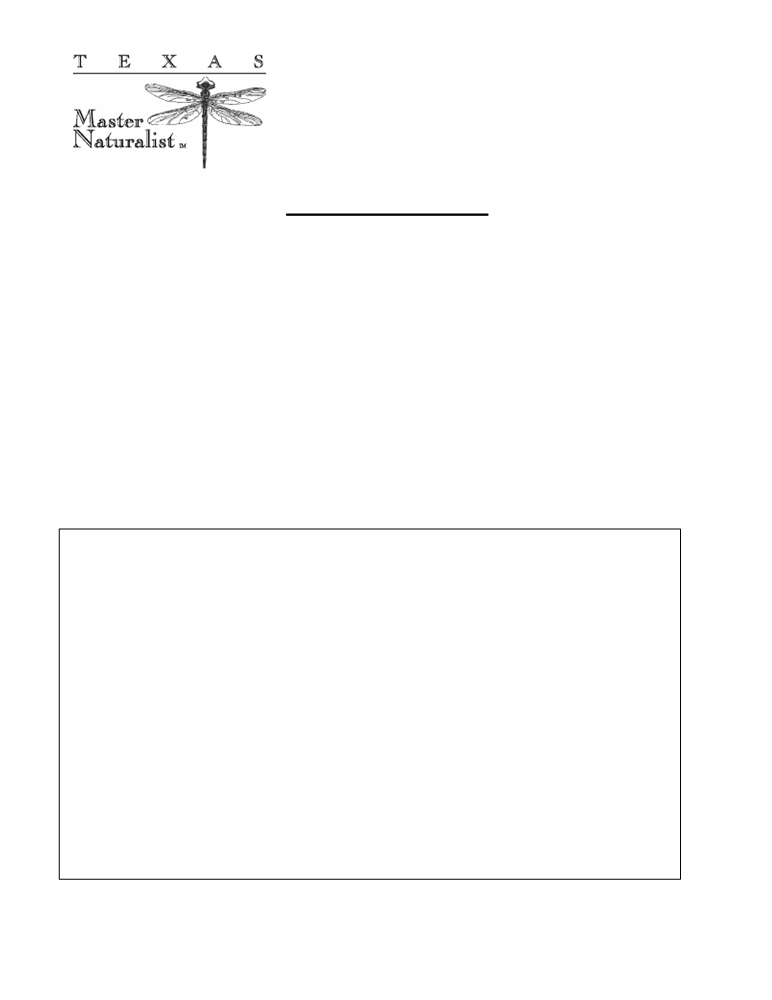 Texas Master Naturalist 
Coastal Prairie Chapter 
1402 Band Road, Suite 100 
Rosenberg, Texas 77471 
http://txmn.org/coastal/ 
281-633-7042 Fax	281-633-70702018 Volunteer Application Texas Master Naturalist Program 
	Coastal Prairie Chapter Enrollment in the Fall 2018 class is limited to 20 people and you are encouraged to complete the entire application packet as soon as possible.  All participants will be strongly encouraged to fulfill leadership roles as the Chapter develops. The cost of the Master Naturalist Fall 2018 Classes is $175.00 per person, or $300 per couple who share a training manual.  A check made payable to CPTMN or Coastal Prairie Chapter, Texas Master Naturalist must accompany the completed application.  Applications are not considered complete until the entire application and the fee are received by Texas A&M AgriLife Extension Service.
All volunteers associated with the Extension Service and Texas Parks and Wildlife are required to pass a 
background check, which will soon be provided. E-mail or regular mail copies are available for participants to ensure attendance is possible. Name: _______________________________________________________________________ Mailing Address: Street: _______________________________________________________________________ City: ________________________________ State: _____  Zip: _________________________ County: ______________________________ Telephone: Day:  ______________________ Night: __________________________________ Cell Phone:  __________________________ Email Address: ________________________________________________________________ 
Emergency Contact Name & Number ______________________________ No._____________ Page 2 (Please use back of page if necessary) How did you hear about the Master Naturalist Program? ______________________________________ Occupation, if employed: ________________________________________________________________ If retired, what was your former occupation? 1. Describe why you are interested in the Texas Master Naturalist Program. 2. Please indicate any organizations of which you are a member or have volunteered time during the last two 
years.  Indicate the average number of hours you have volunteered for each organization on a monthly basis. 3. Please note skills or interests that would be helpful to the Coastal Prairie Chapter of the Texas Master Naturalist Program (such as computer, photography, typing, graphic arts, public speaking, teaching, specific knowledge, etc.).  Please list any relevant training or education you have completed related to natural resources. All class participants must be available for the 12 sessions of classes.  Participants will be required to complete the 8 hours of education, 40 hours of volunteer service and 8 hours of advanced training within 12 months of the last class date in order to become a Certified Texas Master Naturalist.  Volunteer service hours must be completed through projects previously approved as listed in Coastal Prairie Chapter’                                                                                                                                                                                                                                                                                                                      s Volunteer Service Project list.  In order to maintain certification, volunteers must continue to complete 40 hours of volunteer service and complete 8 hours of advanced training each calendar year thereafter. Please initial the following statements and sign and date where indicated: Volunteer Standards: ___ I understand that in exchange for the training made possible through the Coastal Prairie Chapter of the Texas 
Master Naturalist Program, I will volunteer at least 40 hours of my time toward approved projects and 
complete 8 hours of advanced training within a year of the last class date.  I understand that the 
Volunteer service hours must be completed through projects previously approved as listed in Coastal Prairie 
Chapter’s Volunteer Service Project list.  I understand that I will not become a Certified Texas Master Naturalist 
until I complete both the training and the volunteer service.  I also understand that to maintain an active status, I 
must complete 8 hours of advanced training and 40 hours of volunteer service each calendar year thereafter. Page 3 Liability Release: ____ I understand that as a participant in the Texas Master Naturalist  volunteer program ( program ) I hereby release, discharge, and agree to hold harmless the program and its sponsoring state agencies, their agents, 
employees, officers and successors from and against the program and sponsoring state agencies, their successors, employees, or officers for all personal injuries (including death), known and unknown or damage to property 
caused by or arising out of activities performed under the Texas Master Naturalist  Program. Photograph & Contact Information: I hereby grant to Coastal Prairie Chapter, Texas Master Naturalist, its sponsors, advisors and volunteers, the right to utilize my photograph and my contact information in connection with the Class Roster and Membership Roster. I authorize Coastal Prairie Chapter, Texas Master Naturalist, to copyright, use and publish the same in print and/or electronically for the intended purpose of sharing with Coastal Prairie Chapter, Texas Master Naturalist membership. The Class Roster and Membership Roster are not for political or commercial use, but for the exclusive and sole use of the organization and its members. _______I understand that through good-faith efforts, my information will be used as intended. (check one) _____ I hereby agree to have my photograph and contact information in stated Rosters. _____  I do not agree to have my photograph and contact information in stated Rosters. Signature:________________________________________ Date: ________________ Please return completed application and check (made payable to CPCTMN) for training fees to: Margo Mac McDowell Program Coordinator Texas Master Naturalists, Coastal Prairie Chapter, Inc. Texas A&M AgriLife Extension   Fort Bend County 
	1402 Band Road, Suite 100 Rosenberg, Texas 77471 
Direct line: 281-633-7033 Master Naturalist Phone: 281-633-7042 
	Fax: 281-633-7070 The Texas Master Naturalist of Texas activities are coordinated by Texas A&M AgriLife Extension Service and Texas Parks and Wildlife. Educational programs of the Texas A&M AgriLife Extension Service are open to all people without regard to race, color, sex, religion, national origin, age, disability, genetic information or veteran status.  The Texas A&M University System, U.S. Department of Agriculture and the County Commissioners Courts of Texas cooperating. Persons with disabilities who require auxiliary aids or services are required to contact Texas A&M AgriLife Extension Service at 281.342.3034 five working days prior to the event. 